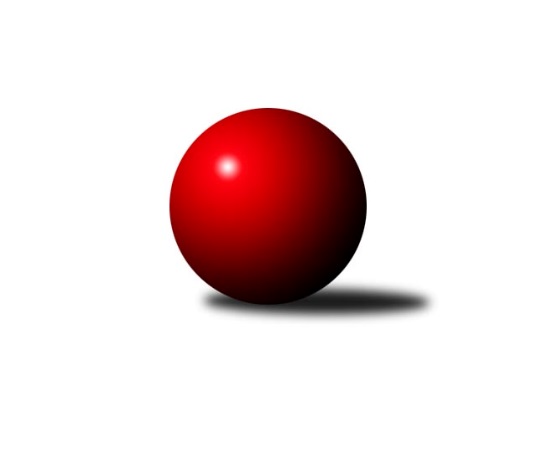 Č.2Ročník 2010/2011	18.9.2010Nejlepšího výkonu v tomto kole: 3177 dosáhlo družstvo: TJ Horní Benešov ˝A˝3. KLM C 2010/2011Výsledky 2. kolaSouhrnný přehled výsledků:TJ Opava ˝B˝	- KK Zábřeh ˝B˝	5:3	3069:3042	11.5:12.5	18.9.TJ  Krnov ˝A˝	- TJ Sokol Machová ˝A˝	6:2	3149:3025	17.5:6.5	18.9.TJ  Prostějov ˝A˝	- TJ Horní Benešov ˝A˝	2:6	3128:3177	10.0:14.0	18.9.SKK Jeseník ˝A˝	- TJ Spartak Přerov ˝B˝	2:6	3039:3153	7.5:16.5	18.9.TJ Sokol Michálkovice ˝A˝	- HKK Olomouc ˝B˝	6:2	3062:2956	13.5:10.5	18.9.TJ Sokol Chvalíkovice ˝A˝	- HKK Olomouc ˝A˝	2.5:5.5	2998:3113	9.0:15.0	18.9.Tabulka družstev:	1.	TJ Horní Benešov ˝A˝	2	2	0	0	12.0 : 4.0 	27.0 : 21.0 	 3148	4	2.	HKK Olomouc ˝A˝	2	2	0	0	10.5 : 5.5 	26.0 : 22.0 	 3159	4	3.	TJ  Krnov ˝A˝	2	1	1	0	10.0 : 6.0 	31.5 : 16.5 	 3148	3	4.	TJ Spartak Přerov ˝B˝	2	1	0	1	9.0 : 7.0 	27.5 : 20.5 	 3207	2	5.	TJ Sokol Chvalíkovice ˝A˝	2	1	0	1	8.5 : 7.5 	21.0 : 27.0 	 3011	2	6.	TJ Sokol Michálkovice ˝A˝	2	1	0	1	8.0 : 8.0 	24.5 : 23.5 	 3049	2	7.	TJ Opava ˝B˝	2	1	0	1	7.0 : 9.0 	23.5 : 24.5 	 3045	2	8.	TJ  Prostějov ˝A˝	2	1	0	1	7.0 : 9.0 	23.0 : 25.0 	 3206	2	9.	SKK Jeseník ˝A˝	2	1	0	1	7.0 : 9.0 	19.5 : 28.5 	 3122	2	10.	KK Zábřeh ˝B˝	2	0	1	1	7.0 : 9.0 	22.5 : 25.5 	 3098	1	11.	HKK Olomouc ˝B˝	2	0	0	2	5.0 : 11.0 	23.5 : 24.5 	 3022	0	12.	TJ Sokol Machová ˝A˝	2	0	0	2	5.0 : 11.0 	18.5 : 29.5 	 3091	0Podrobné výsledky kola:	 TJ Opava ˝B˝	3069	5:3	3042	KK Zábřeh ˝B˝	Josef Němec	123 	 129 	 123 	125	500 	 0:4 	 523 	 128	134 	 125	136	Jiří Michálek	Vladimír Peter	128 	 136 	 130 	121	515 	 3.5:0.5 	 494 	 128	126 	 122	118	Michal Albrecht	Pavel Hendrych	134 	 133 	 131 	125	523 	 1:3 	 536 	 122	135 	 140	139	Martin Marek	Rudolf Haim	133 	 132 	 123 	120	508 	 1:3 	 539 	 148	134 	 118	139	Marek Ollinger	Petr Schwalbe	108 	 139 	 126 	127	500 	 3:1 	 453 	 118	112 	 110	113	Milan Šula	Pavel Kovalčík	143 	 127 	 129 	124	523 	 3:1 	 497 	 122	124 	 125	126	Josef Karafiátrozhodčí: Nejlepší výkon utkání: 539 - Marek Ollinger	 TJ  Krnov ˝A˝	3149	6:2	3025	TJ Sokol Machová ˝A˝	Bedřich Pluhař	137 	 141 	 127 	126	531 	 3.5:0.5 	 520 	 133	135 	 127	125	Vlastimil Grebeníček	Václav Eichler	123 	 142 	 150 	141	556 	 3:1 	 505 	 126	122 	 132	125	Jaroslav Michalík	Vlastimil Kotrla	113 	 121 	 112 	130	476 	 2:2 	 478 	 100	131 	 121	126	Radek Husek	Jiří Jedlička	143 	 142 	 132 	120	537 	 4:0 	 512 	 137	136 	 124	115	Milan Dovrtěl	Přemysl Žáček	133 	 128 	 150 	131	542 	 4:0 	 504 	 120	122 	 142	120	Radek Stoklásek	Martin Koraba	129 	 117 	 116 	145	507 	 1:3 	 506 	 109	124 	 126	147	Miroslav Míšekrozhodčí: Nejlepší výkon utkání: 556 - Václav Eichler	 TJ  Prostějov ˝A˝	3128	2:6	3177	TJ Horní Benešov ˝A˝	Martin Adámek	150 	 126 	 126 	135	537 	 3:1 	 528 	 148	113 	 143	124	Miroslav Petřek ml.	Josef Jurda	128 	 131 	 150 	130	539 	 2.5:1.5 	 515 	 129	131 	 133	122	Vlastimil Skopalík	Roman Rolenc	139 	 126 	 133 	145	543 	 2:2 	 550 	 148	120 	 138	144	Kamil Kubeša	Miroslav Znojil	125 	 119 	 136 	114	494 	 0:4 	 531 	 144	123 	 142	122	Martin Bilíček	Jan Pernica	134 	 136 	 132 	119	521 	 1.5:2.5 	 530 	 131	137 	 132	130	Kamil Kovařík	Miroslav Plachý	116 	 134 	 121 	123	494 	 1:3 	 523 	 139	118 	 127	139	Michal Klichrozhodčí: Nejlepší výkon utkání: 550 - Kamil Kubeša	 SKK Jeseník ˝A˝	3039	2:6	3153	TJ Spartak Přerov ˝B˝	Jakub Smejkal	125 	 142 	 134 	145	546 	 3:1 	 501 	 140	116 	 125	120	Marek  Navrátil	Petr Šulák	119 	 122 	 125 	125	491 	 0:4 	 539 	 138	132 	 127	142	Petr Vácha	Jiří Vrba	126 	 130 	 149 	126	531 	 2:2 	 507 	 127	137 	 121	122	Jiří Divila st.	Michal Smejkal	115 	 135 	 121 	123	494 	 0.5:3.5 	 571 	 135	155 	 121	160	Milan Kanda	Jiří Fárek	134 	 122 	 133 	112	501 	 1:3 	 508 	 138	112 	 137	121	Vojtěch Venclík	Václav Smejkal	104 	 144 	 111 	117	476 	 1:3 	 527 	 129	124 	 151	123	Vladimír Mánekrozhodčí: Nejlepší výkon utkání: 571 - Milan Kanda	 TJ Sokol Michálkovice ˝A˝	3062	6:2	2956	HKK Olomouc ˝B˝	Michal Zych	112 	 122 	 134 	129	497 	 1:3 	 515 	 121	119 	 139	136	Leopold Jašek	Petr Řepecký	128 	 129 	 128 	124	509 	 3:1 	 489 	 137	116 	 118	118	David Pospíšil	Tomáš Rechtoris	126 	 120 	 119 	144	509 	 2:2 	 495 	 122	132 	 120	121	Jiří Kropáč	Josef Jurášek	125 	 125 	 140 	127	517 	 3:1 	 480 	 103	131 	 129	117	Milan Sekanina	Václav Hrejzek	149 	 117 	 123 	120	509 	 3:1 	 454 	 102	113 	 117	122	Josef Čapka	Josef Linhart	130 	 131 	 136 	124	521 	 1.5:2.5 	 523 	 133	131 	 127	132	Dušan Říharozhodčí: Nejlepší výkon utkání: 523 - Dušan Říha	 TJ Sokol Chvalíkovice ˝A˝	2998	2.5:5.5	3113	HKK Olomouc ˝A˝	Radek Hendrych	113 	 134 	 120 	125	492 	 1:3 	 514 	 137	114 	 131	132	Josef Šrámek	Jakub Hendrych	124 	 119 	 117 	125	485 	 1:3 	 552 	 150	139 	 140	123	Jiří Němec	Martin Šumník	124 	 135 	 126 	147	532 	 2:2 	 517 	 126	121 	 145	125	Aleš Čapka	Marek Hynar	124 	 110 	 125 	132	491 	 2:2 	 491 	 110	127 	 113	141	Marian Hošek *1	Josef Hendrych	121 	 115 	 120 	118	474 	 1:3 	 529 	 146	134 	 114	135	Jan Tögel	Vladimír Valenta	117 	 132 	 136 	139	524 	 2:2 	 510 	 133	135 	 129	113	Radek Havranrozhodčí: střídání: *1 od 91. hodu Radek MalíšekNejlepší výkon utkání: 552 - Jiří NěmecPořadí jednotlivců:	jméno hráče	družstvo	celkem	plné	dorážka	chyby	poměr kuž.	Maximum	1.	Jakub Smejkal 	SKK Jeseník ˝A˝	565.50	372.5	193.0	3.0	2/2	(585)	2.	Martin Adámek 	TJ  Prostějov ˝A˝	552.50	356.0	196.5	2.0	2/2	(568)	3.	Václav Eichler 	TJ  Krnov ˝A˝	551.50	361.0	190.5	1.5	2/2	(556)	4.	Vladimír Mánek 	TJ Spartak Přerov ˝B˝	546.00	352.0	194.0	0.5	2/2	(565)	5.	Roman Rolenc 	TJ  Prostějov ˝A˝	545.50	369.5	176.0	2.5	2/2	(548)	6.	Přemysl Žáček 	TJ  Krnov ˝A˝	544.50	364.0	180.5	3.5	2/2	(547)	7.	Jan Pernica 	TJ  Prostějov ˝A˝	543.50	373.0	170.5	4.0	2/2	(566)	8.	Kamil Kovařík 	TJ Horní Benešov ˝A˝	541.50	360.5	181.0	3.5	2/2	(553)	9.	Josef Jurda 	TJ  Prostějov ˝A˝	541.50	362.0	179.5	4.0	2/2	(544)	10.	Miroslav Petřek  ml.	TJ Horní Benešov ˝A˝	539.50	355.0	184.5	5.0	2/2	(551)	11.	Martin Marek 	KK Zábřeh ˝B˝	535.00	350.5	184.5	2.5	2/2	(536)	12.	Martin Šumník 	TJ Sokol Chvalíkovice ˝A˝	532.00	386.0	146.0	6.0	1/1	(532)	13.	Kamil Kubeša 	TJ Horní Benešov ˝A˝	531.50	364.5	167.0	3.5	2/2	(550)	14.	Leopold Jašek 	HKK Olomouc ˝B˝	531.00	356.5	174.5	4.0	2/2	(547)	15.	Miroslav Míšek 	TJ Sokol Machová ˝A˝	530.00	353.5	176.5	5.0	2/2	(554)	16.	Josef Jurášek 	TJ Sokol Michálkovice ˝A˝	530.00	356.0	174.0	6.5	2/2	(543)	17.	Pavel Kovalčík 	TJ Opava ˝B˝	529.50	367.0	162.5	3.5	1/1	(536)	18.	Jiří Divila st. 	TJ Spartak Přerov ˝B˝	528.50	358.5	170.0	4.0	2/2	(550)	19.	Josef Linhart 	TJ Sokol Michálkovice ˝A˝	527.50	352.0	175.5	1.0	2/2	(534)	20.	Vladimír Valenta 	TJ Sokol Chvalíkovice ˝A˝	527.00	352.0	175.0	6.0	1/1	(530)	21.	Milan Dovrtěl 	TJ Sokol Machová ˝A˝	525.00	342.5	182.5	3.0	2/2	(538)	22.	Michal Smejkal 	SKK Jeseník ˝A˝	524.50	343.5	181.0	5.0	2/2	(555)	23.	Maciej Basista 	TJ Opava ˝B˝	524.00	361.0	163.0	8.0	1/1	(524)	24.	Vojtěch Venclík 	TJ Spartak Přerov ˝B˝	523.50	347.5	176.0	3.0	2/2	(539)	25.	Pavel Hendrych 	TJ Opava ˝B˝	523.00	345.0	178.0	3.0	1/1	(523)	26.	Aleš Čapka 	HKK Olomouc ˝A˝	523.00	349.5	173.5	7.0	2/2	(529)	27.	Vlastimil Grebeníček 	TJ Sokol Machová ˝A˝	522.50	364.5	158.0	5.5	2/2	(525)	28.	Martin Koraba 	TJ  Krnov ˝A˝	522.00	338.0	184.0	5.0	2/2	(537)	29.	Jiří Jedlička 	TJ  Krnov ˝A˝	521.50	362.0	159.5	6.0	2/2	(537)	30.	Radek Havran 	HKK Olomouc ˝A˝	521.50	362.5	159.0	3.0	2/2	(533)	31.	Jan Tögel 	HKK Olomouc ˝A˝	521.50	365.0	156.5	6.5	2/2	(529)	32.	Bedřich Pluhař 	TJ  Krnov ˝A˝	521.00	356.5	164.5	4.5	2/2	(531)	33.	Petr Vácha 	TJ Spartak Přerov ˝B˝	519.50	356.5	163.0	7.5	2/2	(539)	34.	Radek Stoklásek 	TJ Sokol Machová ˝A˝	519.00	337.0	182.0	4.5	2/2	(534)	35.	Michal Albrecht 	KK Zábřeh ˝B˝	519.00	355.0	164.0	5.5	2/2	(544)	36.	Petr Šulák 	SKK Jeseník ˝A˝	518.00	354.0	164.0	5.0	2/2	(545)	37.	David Pospíšil 	HKK Olomouc ˝B˝	515.00	362.0	153.0	5.0	2/2	(541)	38.	Miroslav Znojil 	TJ  Prostějov ˝A˝	514.00	345.0	169.0	5.0	2/2	(534)	39.	Jiří Michálek 	KK Zábřeh ˝B˝	512.00	347.0	165.0	5.5	2/2	(523)	40.	Jiří Kropáč 	HKK Olomouc ˝B˝	511.00	345.5	165.5	4.0	2/2	(527)	41.	Vlastimil Skopalík 	TJ Horní Benešov ˝A˝	511.00	348.5	162.5	5.0	2/2	(515)	42.	Marek Hynar 	TJ Sokol Chvalíkovice ˝A˝	509.00	351.5	157.5	6.5	1/1	(527)	43.	Miroslav Plachý 	TJ  Prostějov ˝A˝	509.00	353.5	155.5	7.5	2/2	(524)	44.	Rudolf Haim 	TJ Opava ˝B˝	508.00	343.0	165.0	2.0	1/1	(508)	45.	Petr Schwalbe 	TJ Opava ˝B˝	507.50	353.0	154.5	11.5	1/1	(515)	46.	Martin Bilíček 	TJ Horní Benešov ˝A˝	507.00	356.0	151.0	10.0	2/2	(531)	47.	Josef Karafiát 	KK Zábřeh ˝B˝	506.50	349.0	157.5	8.0	2/2	(516)	48.	Jaroslav Michalík 	TJ Sokol Machová ˝A˝	506.50	358.5	148.0	9.0	2/2	(508)	49.	Václav Hrejzek 	TJ Sokol Michálkovice ˝A˝	506.00	341.0	165.0	9.0	2/2	(509)	50.	Jiří Fárek 	SKK Jeseník ˝A˝	505.00	351.0	154.0	7.0	2/2	(509)	51.	Vladimír Peter 	TJ Opava ˝B˝	502.50	351.0	151.5	9.5	1/1	(515)	52.	Václav Smejkal 	SKK Jeseník ˝A˝	500.50	345.5	155.0	5.5	2/2	(525)	53.	Tomáš Rechtoris 	TJ Sokol Michálkovice ˝A˝	500.50	360.0	140.5	7.5	2/2	(509)	54.	Petr Řepecký 	TJ Sokol Michálkovice ˝A˝	499.00	350.0	149.0	3.5	2/2	(509)	55.	Milan Šula 	KK Zábřeh ˝B˝	494.50	347.0	147.5	8.5	2/2	(536)	56.	Vlastimil Trulej 	TJ Sokol Chvalíkovice ˝A˝	492.00	336.0	156.0	5.0	1/1	(492)	57.	Radek Hendrych 	TJ Sokol Chvalíkovice ˝A˝	492.00	342.0	150.0	7.0	1/1	(492)	58.	Jakub Hendrych 	TJ Sokol Chvalíkovice ˝A˝	489.50	339.5	150.0	9.0	1/1	(494)	59.	Vlastimil Kotrla 	TJ  Krnov ˝A˝	487.00	340.0	147.0	9.5	2/2	(498)	60.	David Hendrych 	TJ Sokol Chvalíkovice ˝A˝	486.00	328.0	158.0	9.0	1/1	(486)	61.	Josef Němec 	TJ Opava ˝B˝	486.00	343.5	142.5	6.5	1/1	(500)	62.	Josef Hendrych 	TJ Sokol Chvalíkovice ˝A˝	484.50	337.5	147.0	7.5	1/1	(495)	63.	Svatopluk Kříž 	TJ Opava ˝B˝	483.00	339.0	144.0	7.0	1/1	(483)	64.	Josef Čapka 	HKK Olomouc ˝B˝	480.00	333.5	146.5	10.0	2/2	(506)	65.	Milan Sekanina 	HKK Olomouc ˝B˝	479.50	332.0	147.5	6.5	2/2	(480)		Jiří Zezulka 	HKK Olomouc ˝A˝	591.00	378.0	213.0	1.0	1/2	(591)		Milan Kanda 	TJ Spartak Přerov ˝B˝	571.00	368.0	203.0	2.0	1/2	(571)		Jiří Divila ml. 	TJ Spartak Přerov ˝B˝	555.00	364.0	191.0	4.0	1/2	(555)		Jiří Němec 	HKK Olomouc ˝A˝	552.00	334.0	218.0	2.0	1/2	(552)		Vladimír Sedláček 	TJ Spartak Přerov ˝B˝	552.00	378.0	174.0	4.0	1/2	(552)		Marek Ollinger 	KK Zábřeh ˝B˝	539.00	354.0	185.0	4.0	1/2	(539)		Jiří Vrba 	SKK Jeseník ˝A˝	531.00	350.0	181.0	2.0	1/2	(531)		Marian Hošek 	HKK Olomouc ˝A˝	527.00	354.0	173.0	5.0	1/2	(527)		Michal Klich 	TJ Horní Benešov ˝A˝	523.00	348.0	175.0	5.0	1/2	(523)		Dušan Říha 	HKK Olomouc ˝B˝	523.00	356.0	167.0	6.0	1/2	(523)		Tomáš Sádecký 	KK Zábřeh ˝B˝	523.00	358.0	165.0	7.0	1/2	(523)		Josef Šrámek 	HKK Olomouc ˝A˝	514.00	344.0	170.0	5.0	1/2	(514)		Bohuslav Čuba 	TJ Horní Benešov ˝A˝	512.00	347.0	165.0	2.0	1/2	(512)		Radek Malíšek 	HKK Olomouc ˝A˝	511.00	372.0	139.0	8.0	1/2	(511)		Marek  Navrátil 	TJ Spartak Přerov ˝B˝	501.00	346.0	155.0	8.0	1/2	(501)		Bohuslav Husek 	TJ Sokol Machová ˝A˝	498.00	362.0	136.0	12.0	1/2	(498)		Michal Zych 	TJ Sokol Michálkovice ˝A˝	497.00	338.0	159.0	4.0	1/2	(497)		Svatopluk Hopjan 	HKK Olomouc ˝B˝	487.00	357.0	130.0	11.0	1/2	(487)		Jiří Vrba 	SKK Jeseník ˝A˝	485.00	357.0	128.0	11.0	1/2	(485)		Radek Husek 	TJ Sokol Machová ˝A˝	478.00	341.0	137.0	10.0	1/2	(478)		Petr Jurášek 	TJ Sokol Michálkovice ˝A˝	475.00	345.0	130.0	19.0	1/2	(475)Sportovně technické informace:Starty náhradníků:registrační číslo	jméno a příjmení 	datum startu 	družstvo	číslo startu
Hráči dopsaní na soupisku:registrační číslo	jméno a příjmení 	datum startu 	družstvo	Program dalšího kola:3. kolo25.9.2010	so	9:00	TJ Spartak Přerov ˝B˝ - TJ  Krnov ˝A˝	25.9.2010	so	9:00	HKK Olomouc ˝B˝ - TJ  Prostějov ˝A˝	25.9.2010	so	9:00	HKK Olomouc ˝A˝ - TJ Sokol Michálkovice ˝A˝	25.9.2010	so	10:00	TJ Horní Benešov ˝A˝ - SKK Jeseník ˝A˝	25.9.2010	so	13:00	TJ Sokol Machová ˝A˝ - TJ Opava ˝B˝	25.9.2010	so	15:30	KK Zábřeh ˝B˝ - TJ Sokol Chvalíkovice ˝A˝	Nejlepší šestka kola - absolutněNejlepší šestka kola - absolutněNejlepší šestka kola - absolutněNejlepší šestka kola - absolutněNejlepší šestka kola - dle průměru kuželenNejlepší šestka kola - dle průměru kuželenNejlepší šestka kola - dle průměru kuželenNejlepší šestka kola - dle průměru kuželenNejlepší šestka kola - dle průměru kuželenPočetJménoNázev týmuVýkonPočetJménoNázev týmuPrůměr (%)Výkon1xMilan KandaSp.Přerov B5711xMilan KandaSp.Přerov B111.975711xVáclav EichlerKrnov A5561xJiří NěmecOlomouc˝A˝109.225521xJiří NěmecOlomouc˝A˝5521xKamil KubešaHor.Beneš.A107.345501xKamil KubešaHor.Beneš.A5502xJakub SmejkalJeseník A107.075462xJakub SmejkalJeseník A5461xVáclav EichlerKrnov A106.945561xRoman RolencProstějov A5431xMarek OllingerZábřeh B106.65539